ภาพกิจกรรม โครงการท้องถิ่นปลูกป่าเฉลิมพระเกียรติสมเด็จพระนางเจ้าสิริกิติ์ พระบรมราชินีนาถ                                                                  พระบรมราชชนนีพันปีหลวง “รวมใจท้องถิ่น ปลูกต้นไม้เพื่อแผ่นดิน สืบสาน ๙๐ ล้านต้น” วันที่ ๑๑ สิงหาคม ๒๕๖๕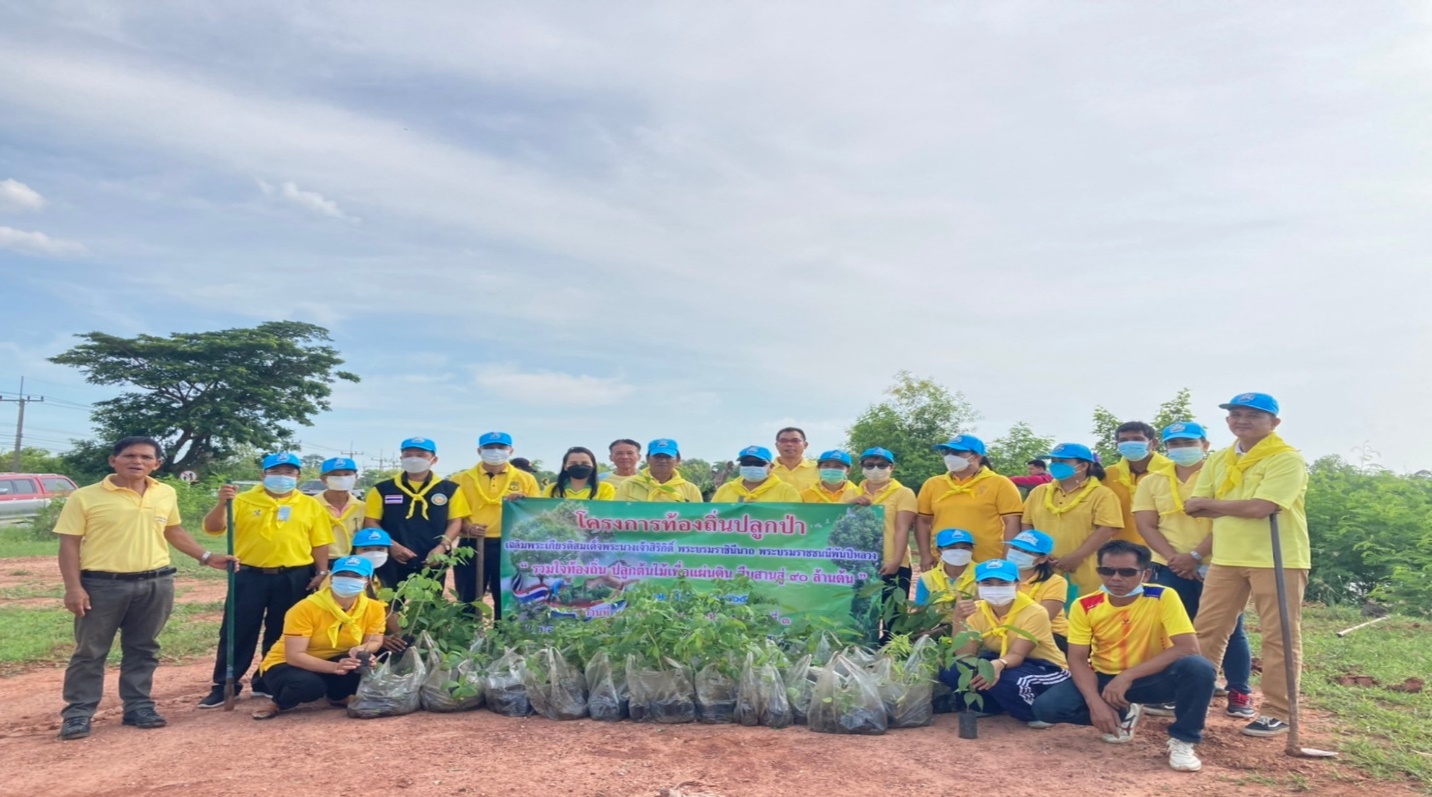 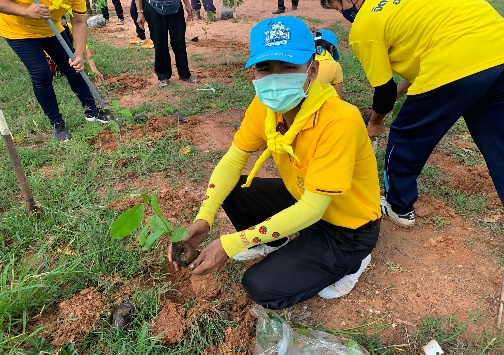 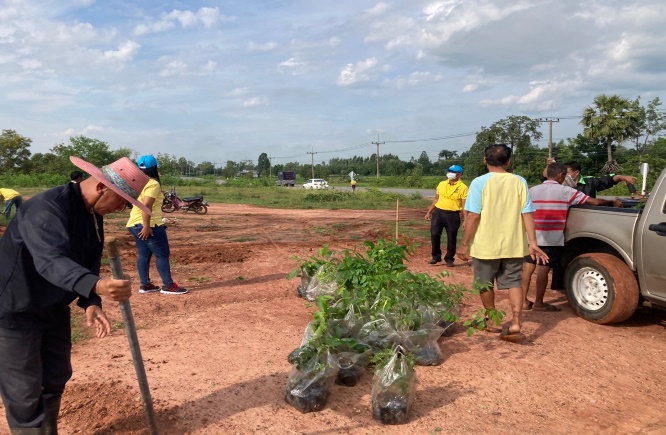 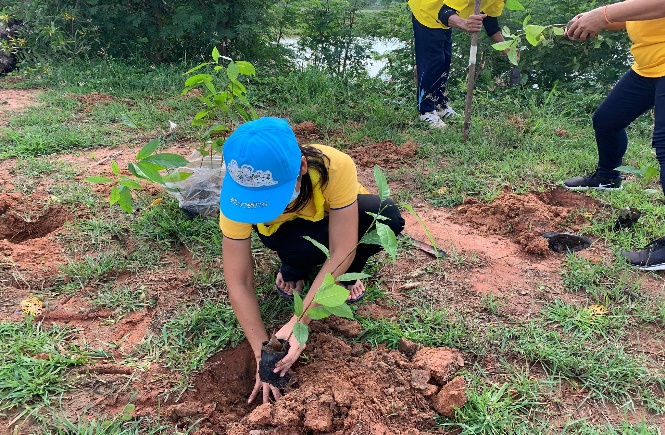 